业绩、投标分项报价表、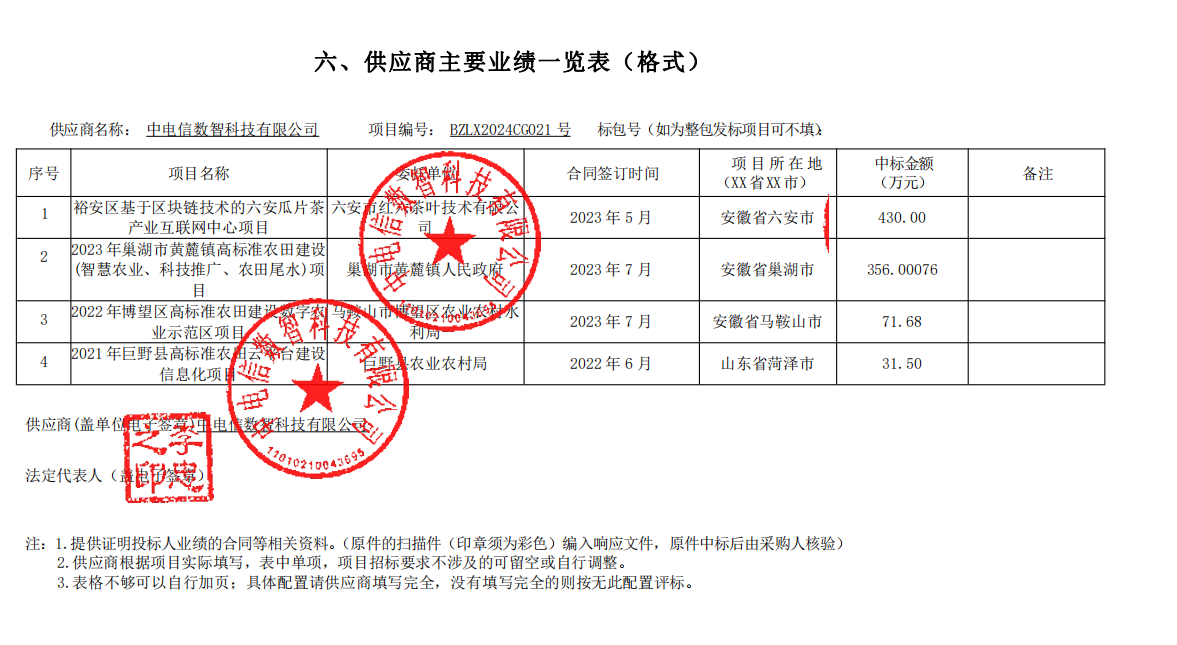 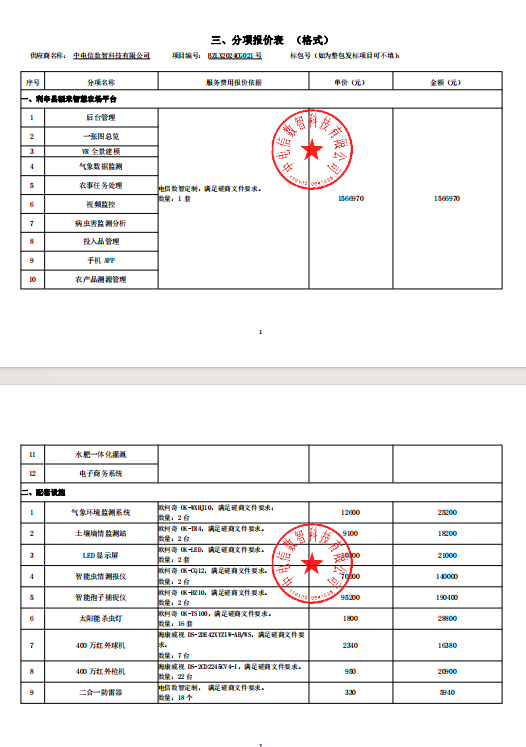 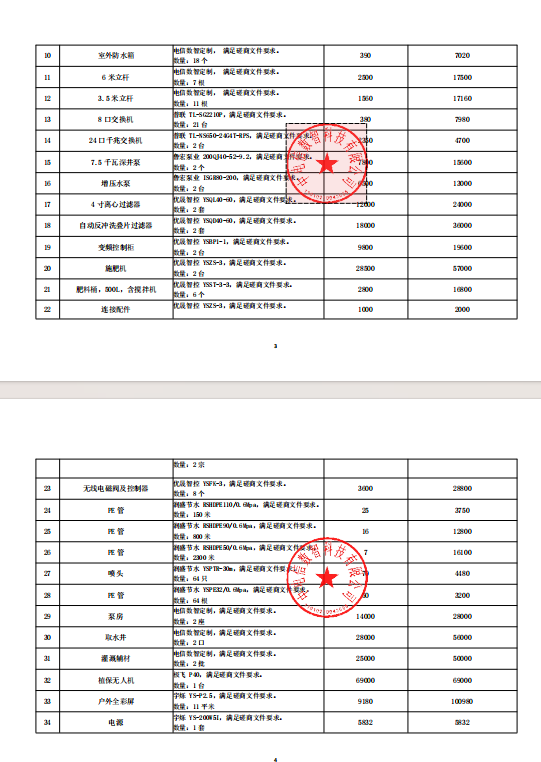 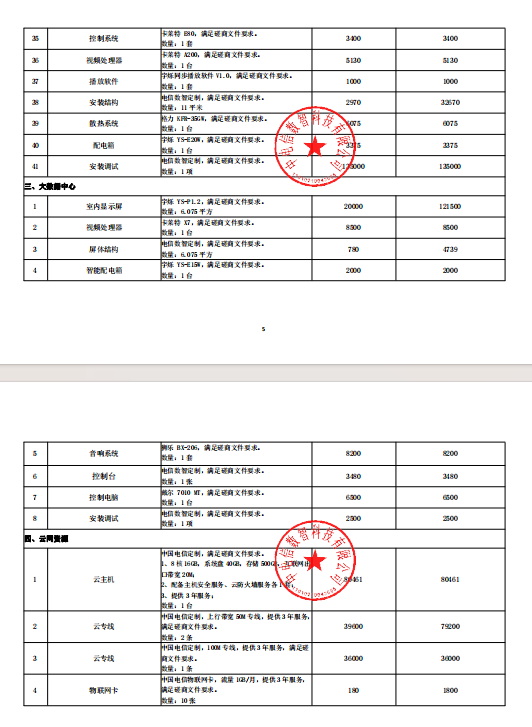 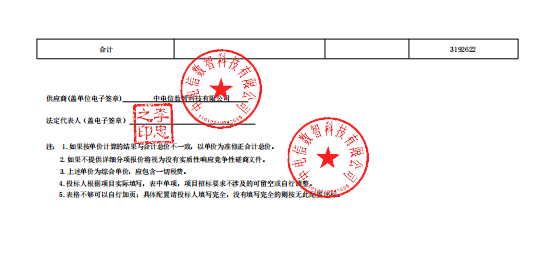 投标人评审得分与排序、投标人最终报价与评标价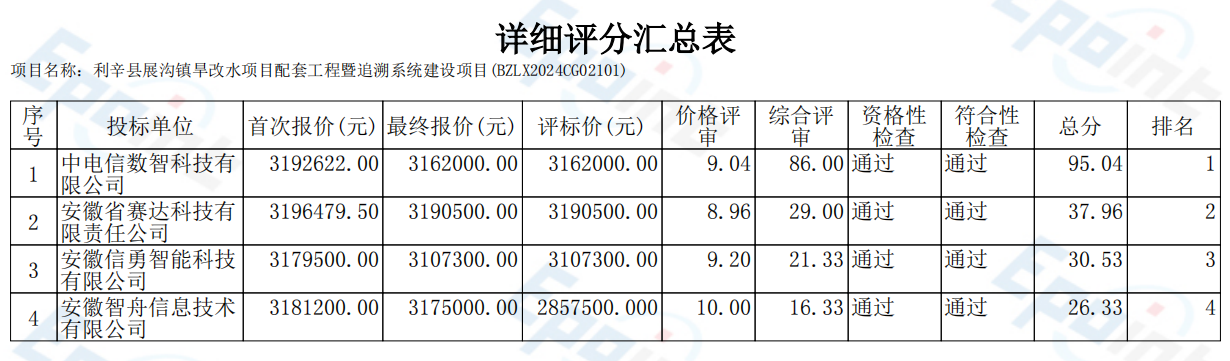 